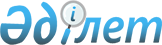 Об утверждении Правил проверки достоверности списков инициативной группы граждан по созданию политической партии, членов политической партии
					
			Утративший силу
			
			
		
					Постановление Правительства Республики Казахстан от 13 сентября 2005 года N 917. Утратило силу постановлением Правительства Республики Казахстан от 13 июля 2023 года № 560
      Сноска. Утратило силу постановлением Правительства РК от 13.07.2023 № 560 (вводится в действие по истечении десяти календарных дней после дня его первого официального опубликования).
      Сноска. Заголовок с изменениями, внесенными в текст на казахском языке, текст на русском не меняется в соответствии с постановлением Правительства РК от 23.01.2023 № 34 (вводится в действие по истечении десяти календарных дней после дня его первого официального опубликования).
      В соответствии со статьей 12 Закона Республики Казахстан "О политических партиях" Правительство Республики Казахстан ПОСТАНОВЛЯЕТ:
      Сноска. Преамбула – в редакции постановления Правительства РК от 23.01.2023 № 34 (вводится в действие по истечении десяти календарных дней после дня его первого официального опубликования).


      1. Утвердить прилагаемые Правила проверки достоверности списков инициативной группы граждан по созданию политической партии, членов политической партии. 
      Сноска. Пункт 1 с изменениями, внесенными в текст на казахском языке, текст на русском не меняется в соответствии с постановлением Правительства РК от 23.01.2023 № 34 (вводится в действие по истечении десяти календарных дней после дня его первого официального опубликования).


      2. Настоящее постановление вводится в действие со дня его первого официального опубликования.  Правила проверки достоверности списков инициативной группы граждан по созданию политической партии, членов политической партии
      Сноска. Заголовок правил с изменениями, внесенными в текст на казахском языке, текст на русском не меняется в соответствии с постановлением Правительства РК от 23.01.2023 № 34 (вводится в действие по истечении десяти календарных дней после дня его первого официального опубликования). 1. Общие положения
      1. Правила проверки достоверности списков инициативной группы граждан по созданию политической партии, членов политической партии (далее - Правила) определяют порядок проведения проверок должностными лицами уполномоченного органа в сфере государственной регистрации юридических лиц (далее - регистрирующий орган). 
      Сноска. Пункт 1 с изменениями, внесенными в текст на казахском языке, текст на русском не меняется в соответствии с постановлением Правительства РК от 23.01.2023 № 34 (вводится в действие по истечении десяти календарных дней после дня его первого официального опубликования).


      2. При проведении проверок должностные лица регистрирующего органа осуществляют свою деятельность в соответствии с Конституцией и законами Республики Казахстан, актами Президента, Правительства Республики Казахстан, иными нормативными правовыми актами, а также настоящими Правилами. 
      Сноска. Пункт 2 с изменениями, внесенными в текст на казахском языке, текст на русском не меняется в соответствии с постановлением Правительства РК от 23.01.2023 № 34 (вводится в действие по истечении десяти календарных дней после дня его первого официального опубликования).

 2. Требования к спискам инициативной группы
граждан по созданию политической партии, 
членов политической партии
      3. Проверка достоверности списков инициативной группы граждан по созданию политической партии и членов политической партии (далее – списки) осуществляется:
      1) при подаче уведомления о намерении создания политической партии для инициативной группы, в день получения уведомления в соответствии со статьей 6 Закона Республики Казахстан "О политических партиях";
      2) при подаче документов, предусмотренных статьей 10 Закона "О политический партиях", для членов политической партии.
      Сноска. Пункт 3 – в редакции постановления Правительства РК от 23.01.2023 № 34 (вводится в действие по истечении десяти календарных дней после дня его первого официального опубликования).


      4. Лица, указанные в списках, должны быть гражданами Республики Казахстан, достигшими восемнадцатилетнего возраста.
      Членство иностранцев, лиц без гражданства, а также коллективное членство в политической партии не допускаются. 
      Гражданин Республики Казахстан может состоять членом только одной политической партии.
      Членство в политической партии является добровольным, индивидуальным и фиксированным.
      Прием в политическую партию осуществляется на основании письменного заявления.
      На период осуществления своих полномочий Президент Республики Казахстан не должен состоять в политической партии.
      Председатель, заместитель Председателя, судьи Конституционного Суда Республики Казахстан, Председатель и судьи Верховного Суда Республики Казахстан и иных судов, председатели и члены Центральной избирательной комиссии Республики Казахстан, Высшей аудиторской палаты Республики Казахстан, Уполномоченный по правам человека в Республике Казахстан, сотрудники и работники специальных государственных, правоохранительных органов, военнослужащие не должны состоять в политических партиях, выступать в поддержку какой-либо политической партии.
      Сноска. Пункт 4 – в редакции постановления Правительства РК от 23.01.2023 № 34 (вводится в действие по истечении десяти календарных дней после дня его первого официального опубликования).


      5. Количество граждан в списках, инициирующих создание политической партии, должно составлять не менее семиста человек, представляющих две трети областей, городов республиканского значения и столицы.
      Общая численность состава политической партии, указанная в списках, должна быть не менее пяти тысяч членов партии, представляющих структурные подразделения (филиалы и представительства) партии во всех областях, городах республиканского значения и столице, численностью не менее двухсот членов партии в каждом из них.
      Сноска. Пункт 5 – в редакции постановления Правительства РК от 23.01.2023 № 34 (вводится в действие по истечении десяти календарных дней после дня его первого официального опубликования).

 3. Порядок проверки списков
      6. Списки предоставляются на электронном и бумажном носителях по форме, установленной регистрирующим органом. 
      7. Должностные лица регистрирующего органа осуществляют проверку списков в соответствии со своей компетенцией. 
      8. В целях осуществления своих функций регистрирующий орган имеет право истребовать или получать доступ к документам политической партии и ее структурных подразделений (филиалов и представительств), подтверждающим наличие необходимого числа членов политической партии. 
      9. Проверка соблюдения установленных настоящими Правилами требований в отношении предоставляемых списков проводится на предмет их достоверности:
      1) при поступлении уведомления о намерении создания политической партии; 
      2) при поступлении документов политической партии на государственную регистрацию; 
      3) при поступлении обращений, заявлений, жалоб, сообщений и иной информации.
      Сноска. Пункт 9 – в редакции постановления Правительства РК от 23.01.2023 № 34 (вводится в действие по истечении десяти календарных дней после дня его первого официального опубликования).


      10. Процедура проверки списков включает: 
      1) проверку количества граждан в списках по регионам на предмет их численности, предусмотренной пунктом 5 настоящих Правил; 
      2) проверку на предмет соответствия форме списков, установленной регистрирующим органом; 
      3) проверку лиц, указанных в списках, по банку данных документированного населения Республики Казахстан на предмет принадлежности к гражданству Республики Казахстан. 
      4) проверку лиц, указанных в списках, на предмет их соответствия пункту 4 настоящих Правил.
      Сноска. Пункт 10 с изменениями, внесенными постановлением Правительства РК от 23.01.2023 № 34 (вводится в действие по истечении десяти календарных дней после дня его первого официального опубликования).


      11. В случае несоответствия предоставленных списков настоящим Правилам регистрирующий орган отказывает в государственной регистрации (перерегистрации) политической партии по основаниям, предусмотренным законодательными актами Республики Казахстан. 
      12. В случае несоответствия численности членов политической партии, прошедшей государственную регистрацию (перерегистрацию), установленным настоящими Правилами требованиям, деятельность политической партии приостанавливается по решению суда на установленный законодательством срок. 
      По решению суда политическая партия может быть ликвидирована в случае неустранения в срок, установленный судом, нарушений, послуживших основанием для приостановления деятельности политической партии. 
					© 2012. РГП на ПХВ «Институт законодательства и правовой информации Республики Казахстан» Министерства юстиции Республики Казахстан
				
Премьер-Министр  
Республики Казахстан  Утверждены
постановлением Правительства
Республики Казахстан
от 13 сентября 2005 года N 917